Dodatek č. 1ke Smlouvě o sdružených službách dodávky elektřiny v úrovni nnpro odběrné místo č. 0207uzavřený mezi smluvními stranamiDodavatel:Zákazník:na straně druhé.1	Předmět dodatkuPředmětem dodatku je změna ceny silové elektřiny a regulovaných cen souvisejících s distribucí elektřiny od 1.1.2023. V důsledku toho se příloha B smlouvy ruší v plném znění a nahrazuje ji příloha B-1 tohoto dodatku.Kontakt na dodavatele v odst. 16.1, písm. a) smlouvy se mění takto: k rukám: Bc. Barbory Machovétel.: xxxx, mob.  xxxx, email: xxxx1.3	Ostatní náležitosti, ustanovení a přílohy smlouvy, tímto dodatkem nedotčené, zůstávají v platnosti beze změny.2	Platnost a účinnost dodatku2.1	Smluvní strany shodně prohlašují, že od 1.1.2023 byla vedena jednání o uzavření písemného dodatku, přičemž dodavatel realizoval dodávku a distribuci elektřiny pro zákazníka na základě podmínek, sjednaných mezi stranami v předchozí neformální ústní dohodě, které jsou shodné s podmínkami sjednanými v tomto dodatku. Tento dodatek ode dne jeho uzavření výše specifikovanou ústní dohodu v celém rozsahu nahrazuje. 2.2	Tento dodatek je uzavírán s počátkem platnosti od data jeho podepsání oběma smluvními stranami. Tento dodatek nabývá účinnosti uveřejněním v registru smluv.Závěrečná ustanovení3.1	Tento dodatek se uzavírá ve dvou (2) vyhotoveních v českém jazyce, z nichž každá z obou smluvních stran obdrží jedno (1) vyhotovení. Všechna vyhotovení budou smluvními stranami řádně podepsána a mají stejnou platnost a závaznost.3.2	Nedílnou součástí tohoto dodatku je příloha B-1 – Cena elektřiny a dalších plnění.3.3	Smluvní strany prohlašují a svým podpisem potvrzují, že se žádná z nich necítí být a nepovažuje se za slabší smluvní stranu v porovnání s druhou smluvní stranou a že měly možnost seznámit se s textem a obsahem dodatku včetně všech příloh, obsahu rozumí, chtějí jím být vázány a smluvní ujednání společně dostatečně projednaly. Smluvní strany dále prohlašují, že realizací tohoto dodatku nedochází k neúměrnému zkrácení jedné ze smluvních stran dle § 1793 občanského zákoníku. Smluvní strany prohlašují, že tento dodatek vyjadřuje jejich skutečnou, vážnou a svobodnou vůli, že je jim dostatečně srozumitelný a jeho obsah určitý, že nebyl uzavřen v tísni či pod nátlakem, na důkaz čehož připojují níže své podpisy.   Dne:Ceny za dodávky elektřiny a za její distribuci na úrovni nn v roce 2023Na základě požadavku zákazníka byla v POM č. 0207 přiznána distribuční sazba uvedená v příloze A smlouvy.Smluvní ceny 	Cena za silovou elektřinu							 xxx,00 Kč/MWhPo dobu účinnosti Nařízení vlády o stanovení cen elektřiny a plynu v mimořádné tržní situaci bude účtována maximální cena za silovou elektřinu stanovená tímto Nařízením (ke dni podpisu smlouvy je tato cena stanovena ve výši  xxx,- Kč/MWh).Regulované ceny dle Cenových rozhodnutí ERÚ č. 13/2022  a 14/2022, ceny ČEZ Distribuce, a.s.Stálý měsíční plat za příkon podle jmenovité proudové hodnoty hlavního jističe v příslušné cenové sazbě distribuceCena za vyšší způsob zajištění dodávek elektřiny z LDS bude vypočtena jako xx% stálé měsíční platby za příkon podle jmenovité proudové hodnoty hlavního jističe dle Cenového rozhodnutí ERÚ č. 14/2022, ceny ČEZ Distribuce, a.s.Měsíčně bude fakturována platba za skutečně odebrané množství elektrické energie, naměřené elektroměry uvedenými v příloze A smlouvy.Ke všem výše uvedeným cenám bude připočítávána DPH dle platné legislativy.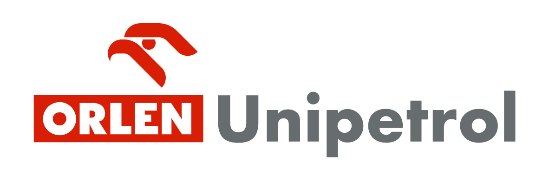 Číslo smlouvy/dodatku dodavatele:0049/2022/ENČíslo smlouvy/dodatku zákazníka:01142/SRVObchodní firma:ORLEN Unipetrol RPA s.r.o.zapsaná v obchodním rejstříku u Krajského soudu v Ústí nad Labem oddíl C, vložka 24430Sídlo:Litvínov, Záluží 1, PSČ 436 70IČ:27597075DIČ:CZ27597075DIČ (pro účely DPH)RÚT č.::CZ699000139140Zastoupení:Ing. Jaroslav Polma, vedoucí VT distribuce a obchoduRNDr. Ivan Rychtr, vedoucí sekce obchodu a bilancování energiína straně jedné aObchodní firma:MERO ČR, a.s.zapsaná v obchodním rejstříku u Městského souduv Praze oddíl B, vložka 2334Sídlo:Kralupy nad Vltavou, Veltruská 748, PSČ 278 01IČ:60193468DIČ:CZ60193468Bankovní spojení:Komerční banka a.s.Číslo účtu:17602171/0100Zastoupení :Ing. Jaroslav Pantůček, předseda představenstvaIng. Zdeněk Dundr, místopředseda představenstvaKontakt pro smluvní účely:e-mail: xxx, tel.:  xxxZa dodavatele:Za zákazníka:…………………………Ing. Jaroslav Polma,vedoucí VT distribuce a obchodu…………………………Ing. Jaroslav Pantůček,   předseda představenstva………………………… RNDr. Ivan Rychtr,vedoucí sekce obchodu a bilancování energií…………………………Ing. Zdeněk Dundr,místopředseda představenstvaPlat za distribuované množství elektřiny (sazba C01d)xxx Kč/MWhPlat za distribuované množství elektřiny (sazba C02d)xxx Kč/MWhPlat za distribuované množství elektřiny (sazba C03d)xxx Kč/MWhCena za systémové službyxxx Kč/MWhCena za podporu elektřiny z podporovaných zdrojů00,00 Kč/A/měsíc/1 fázemaximálně 0,00 Kč/MWhCena činnosti Operátoraxxx Kč/OM/měsícDaň z elektřiny dle zákona č. 261/2007 Sb.xxx Kč/MWh